shwetha-paperby User userSubmission date: 23-Jun-2023 01:39AM (UTC-0500)Submission ID: 2121286188File name: Research_paper.docx (1.18M)Word count: 1800Character count: 10131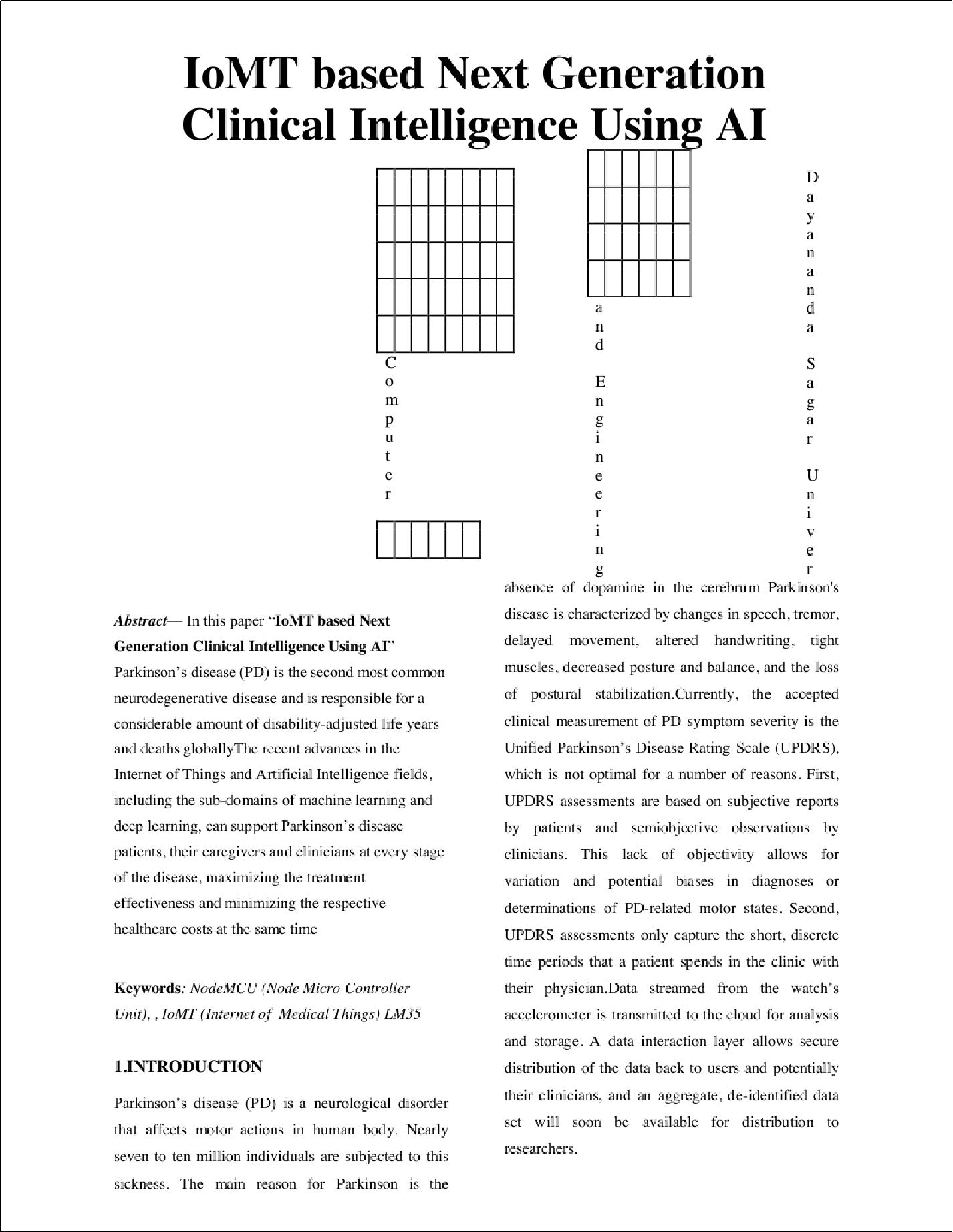 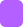 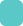 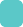 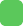 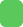 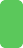 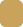 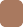 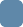 753345446	34383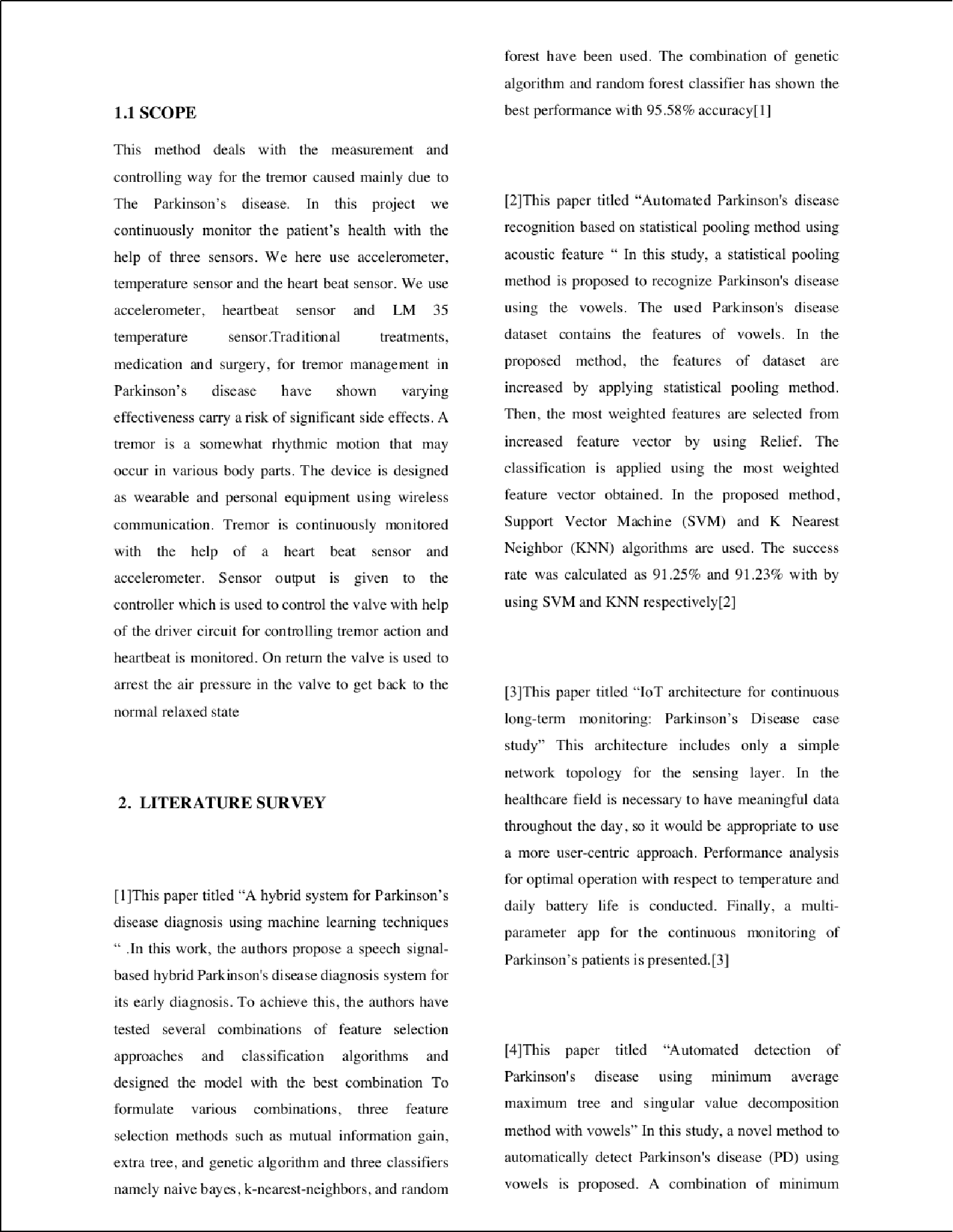 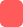 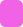 212122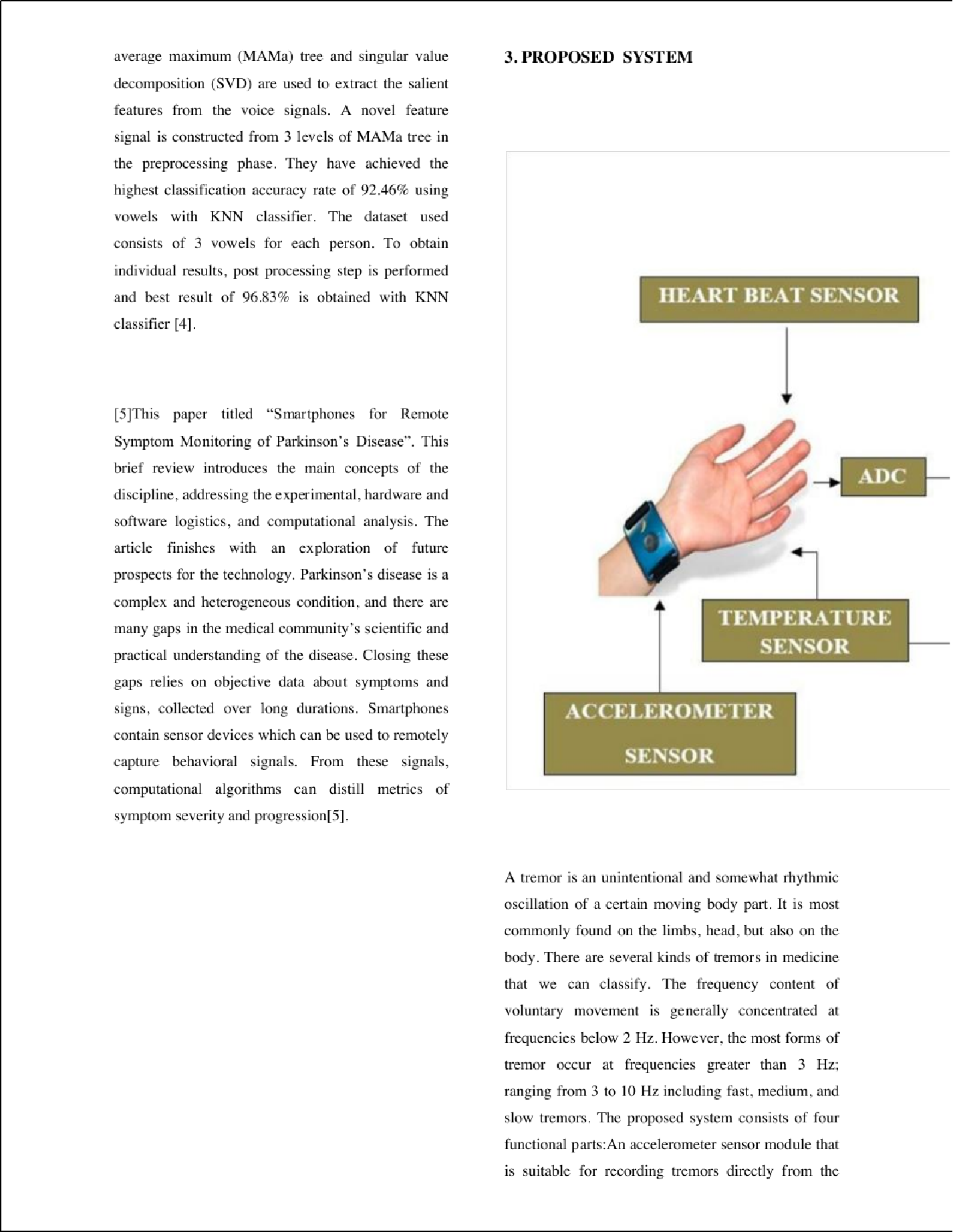 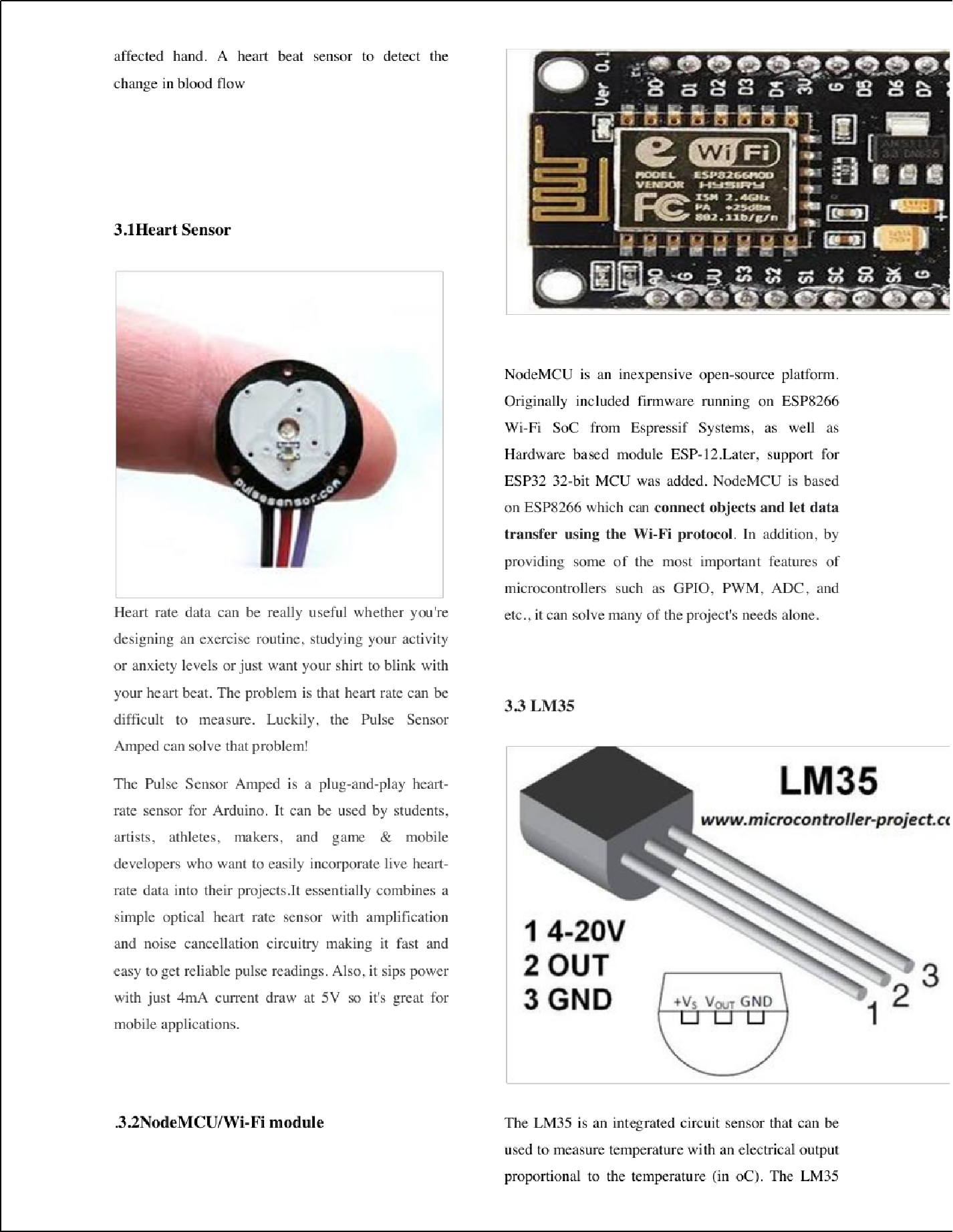 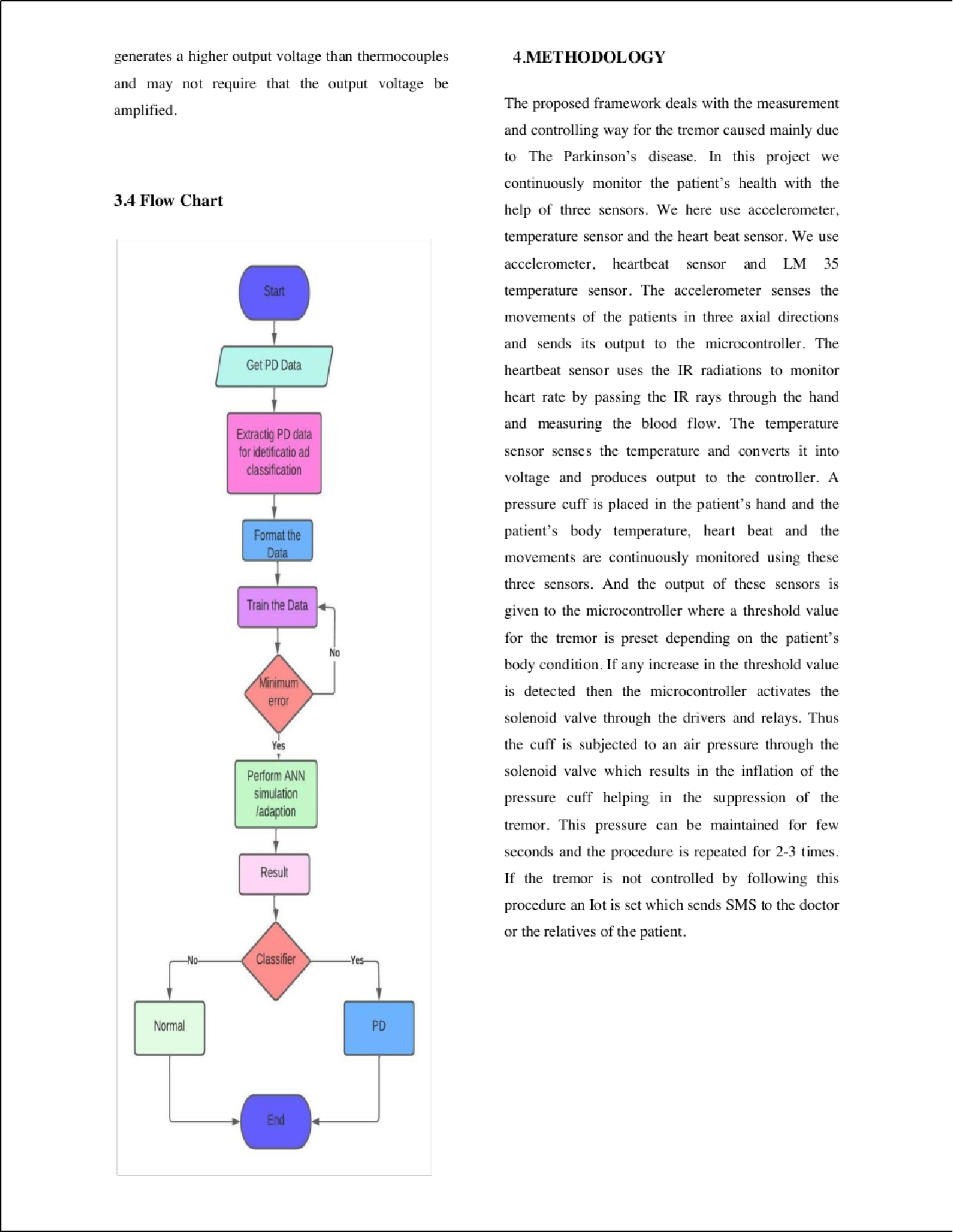 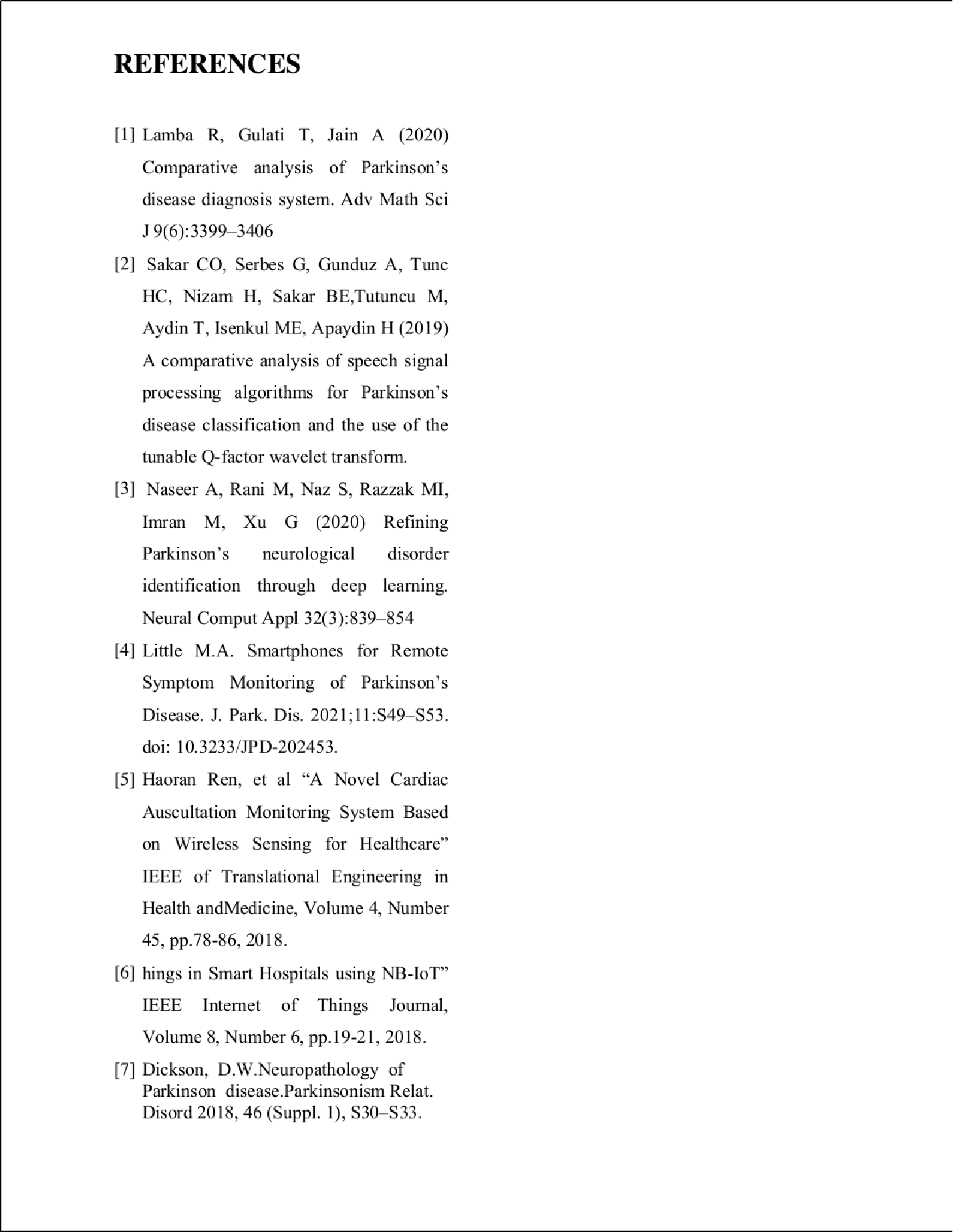 shwetha-paperORIGINALITY REPORT%SIMILARITY INDEX23%INTERNET SOURCES18%PUBLICATIONS2%STUDENT PAPERSPRIMARY SOURCESijirset.comInternet Source	%link.springer.comInternet Source	%mhealth.amegroups.comInternet Source	%  4	Shahar Cohen, Lauren R. Bataille, Adria K. Martig. "Enabling breakthroughs in Parkinson’s disease with wearable technologies and big data analytics", mHealth, 2016Publicationwww.mdpi.comInternet Source	%  6	Konstantina-Maria Giannakopoulou, Ioanna Roussaki, Konstantinos Demestichas. "Internet of Things Technologies and Machine Learning Methods for Parkinson’s Disease Diagnosis, Monitoring and Management: A Systematic Review", Sensors, 2022Publicationwww.nature.comInternet Source	%research.library.mun.caInternet Source	%Exclude quotes	On Exclude bibliography	OnExclude matches	Oﬀ